Zapraszam do  ćwiczeń doskonalących sprawność  grafomotoryczną.Przygotuj dobrze zaostrzony ołówek. Usiądź wygodnie. Pamiętaj o tym, żeby prawidłowo chwycić ołówek. Staraj się rysować linie tak aby nie dotykać czarnej linii .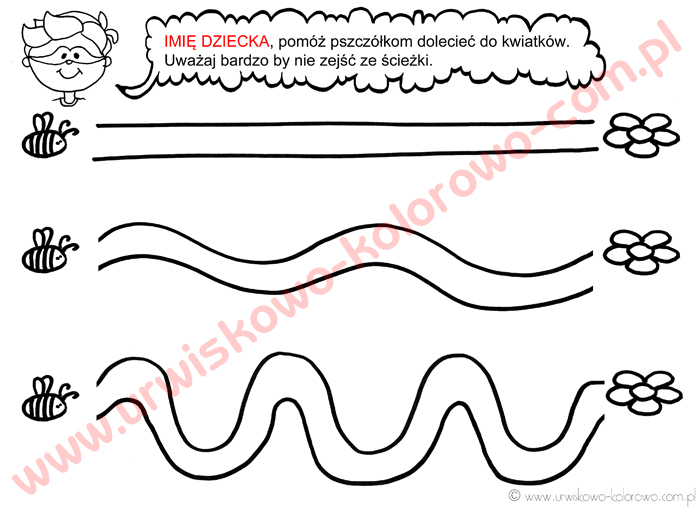 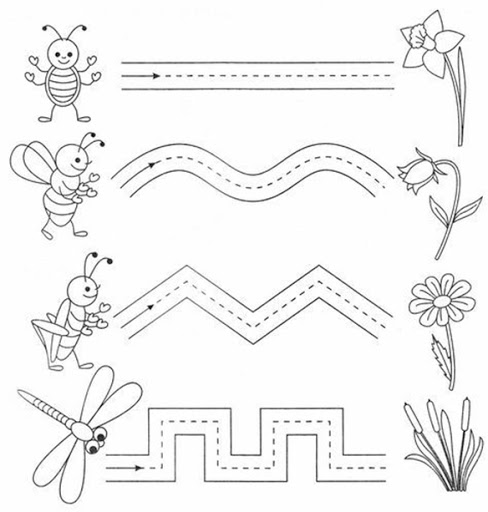 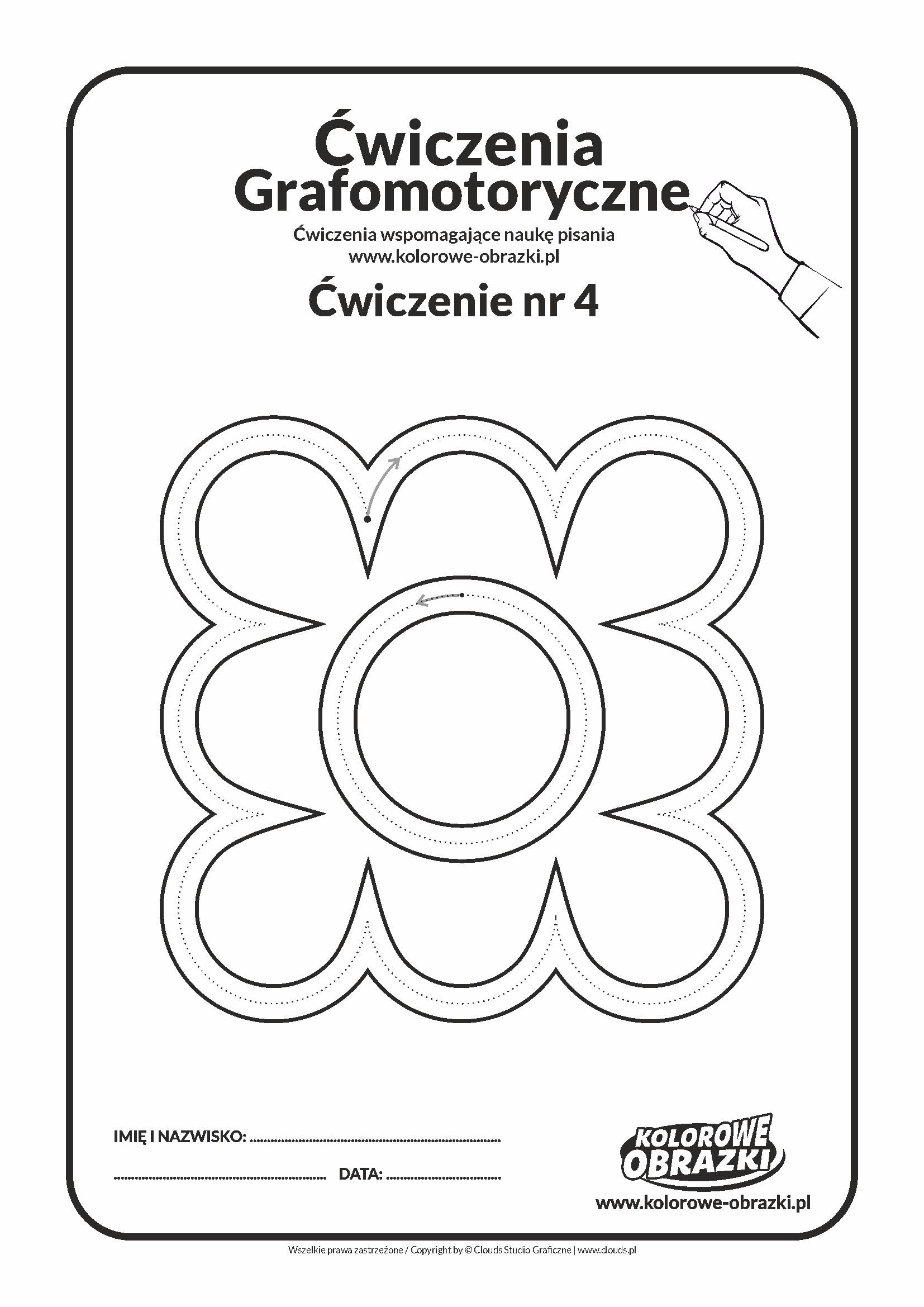 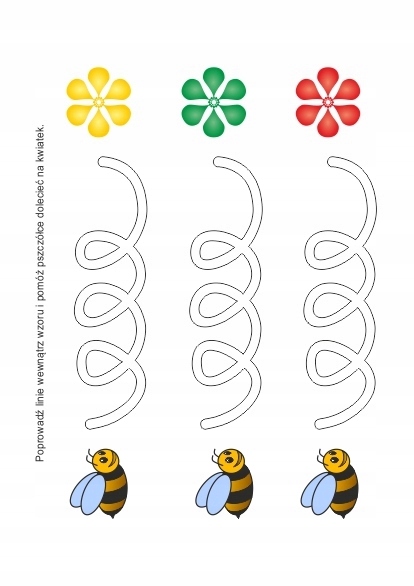 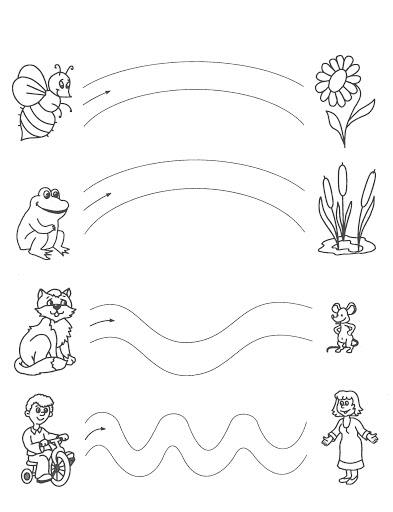 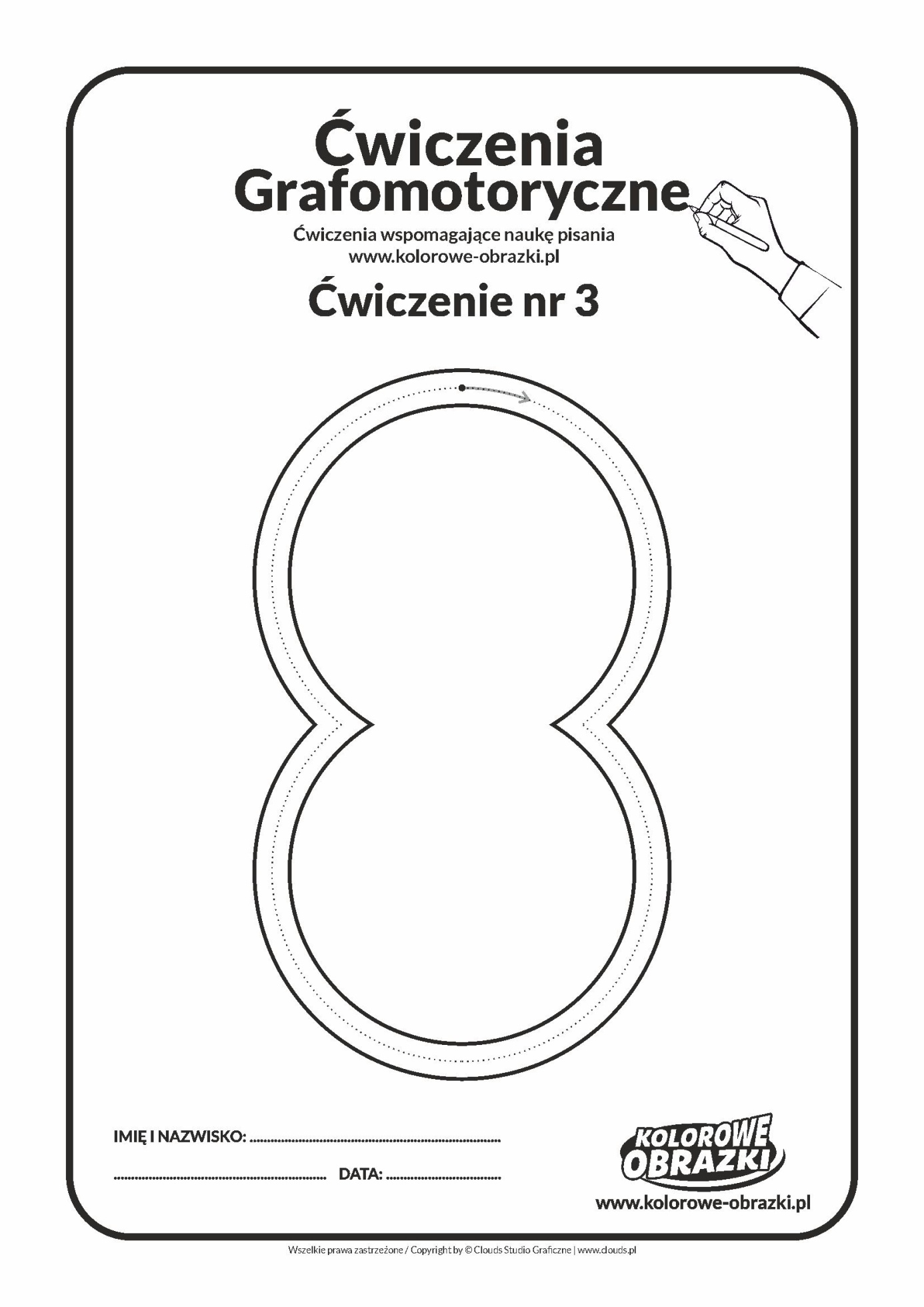 Małgorzata Juryś-Stec